……………………………………, dn.	……………… 20….. r.OŚWIADCZENIEJa, niżej podpisany/a:oświadczam, że pan/pani*:czynnie uczestniczył/a w działaniach	ratowniczych lub akcjach ratowniczych 
w Ochotniczej Straży Pożarnejw rozumieniu art. 16 ust. 2 Ustawy z 17 grudnia 2021 r. o ochotniczych strażach pożarnych (Dz. U. z 2021 r., poz. 2490).Oświadczam, że jako świadek**: nie jestem: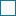 małżonkiem,  rodzeństwem,  wstępnym,  zstępnym  lub  powinowatym  do  drugiego  stopnia wnioskodawcy;osobą związaną z wnioskodawcą tytułem przysposobienia, opieki lub kurateli;osobą pozostającą wobec wnioskodawcy w stosunku podrzędności służbowej;osobą skazaną prawomocnym wyrokiem sądu za popełnione umyślnie przestępstwo ścigane z oskarżenia publicznego lub przestępstwo skarbowe.  pełniłem/am funkcje publiczne lub byłem/am zatrudniony/a w urzędzie obsługującym organ administracji samorządowej, w okresie potwierdzającym bezpośredni udział w/w osoby 
w działaniach ratowniczych lub akcjach ratowniczych - …………………………………….……………………(nazwa urzędu/jednostki, lata sprawowanej funkcji)* - niepotrzebne skreślić** - właściwe zakreślićJestem świadomy/a odpowiedzialności karnej za złożenie fałszywego oświadczenia.…………………………………………………czytelny podpisImię (imiona) i nazwiskoSeria i numer dowodu osobistegoImię i nazwiskoSeria i numer dowodu osobistego lub nr PESELSiedziba jednostkiW latach:potwierdzenie wójta (burmistrza, prezydentamiasta)zatwierdzeniekomendanta powiatowego/miejskiego PSPdata, podpisdata, podpis